阿拉善盟人力资源社会保障系统标准化政务服务事项劳务派遣单位年度经营情况报告核验发布日期：2021年3月10日   实施日期：2021 年3月10日阿拉善盟人力资源和社会保障局劳务派遣单位年度经营情况报告核验一 事项描述   劳务派遣单位向盟市级人力资源社会保障行政部门提交上年度经营情况报告，核验机构对劳务派遣单位年度用工情况、用工比例、同工同酬等情况进行核验，并将核验结果和监督情况载入企业信用记录。二 受理条件   劳务派遣单位应当于每年3月31日前向许可机关提交上一年度劳务派遣经营情况报告。核验机关应当对劳务派遣单位提交的年度经营情况报告进行核验，依法对劳务派遣单位进行监督，并将核验结果和监督情况载入企业信用记录。三 政策依据四 行使层级盟市级五 服务对象行政区域内劳务派遣公司六 办件类型 承诺件七 法定办结时限20个工作日八 承诺办结时限20个工作日九 办理渠道网上十 反馈渠道互联网十一 受理操作要点审查派遣公司提交材料是否齐全、完整，应加盖公章的材料是否加盖公章，应当事人签字的是否签字。十二 经办操作要点对照相关法律法规，通过申报材料审查企业上年度经营情况，并将核验结果和监督情况载入企业信用记录。十三 材料列表十四 内部业务经办流程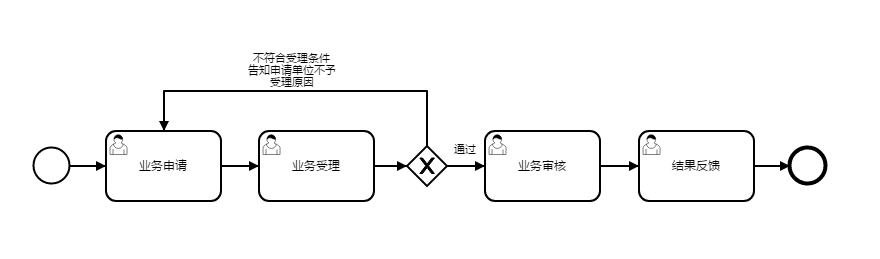 十五 外部流程图十六 前置校验十七 业务共享需求十八 事项风险点(内控稽核)十九 业务表单层级文号政策名称章节国家级人社部令第19号《劳动派遣行政许可实施办法》第二十二条、二十三条场景材料名称材料类型是否信息共享可获得是否留存纸质份数材料必要性劳务派遣公司劳务派遣总公司经营情况基本信息（业务申请表）原件否否1页必要劳务派遣公司劳务派遣用工单位汇总表原件否否1页必要劳务派遣公司劳务派遣公司年度审计报告原件否否1页必要劳务派遣公司劳动保障书面审查报告原件否否1页必要劳务派遣公司有效期内劳务派遣协议及劳动合同文本原件否否1页必要劳务派遣公司上一年度12月份工资表原件否否1页必要单位/个人校验内容是否强制单位效验在市场监督管理局系统里存在市场主体的法人身份注册登记的信息是否与申请单位基本信息一致是需求点共享方式协同目标共享提供方需求信息无所属业务节点风险点无序号业务表单名称1《劳务派遣用工单位汇总表》